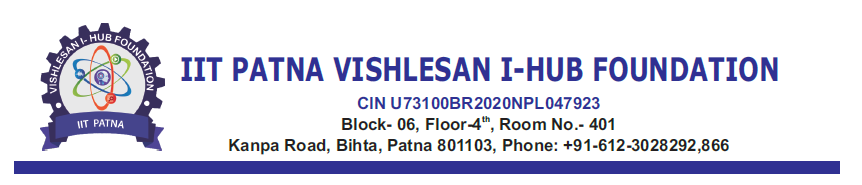 NIDHI PRAYAS - Individual Innovator Application FormProgram of Department of Science and Technology, Government of IndiaNational Science and Technology Entrepreneurship Board (NSTEDB)Guidelines for filling the form Please fill all sectionsDo not alter the format of the form.Please read applicant guidelines carefully before applying. Guidelines are available at https://nidhi-prayas.org/innovators.html Please DO NOT fill up the application if You are not an India Citizen or Startup with at least 51% shares owned by Indian citizensYou are under 18 years of age as on date of applicationYour project is related to Pure Software development, e-Commerce, Services, App based solutions, assembly of off the shelf components.Your project has crossed prototyping stage (entering test marketing, soft launch etc)You are looking for funding a research or student internship in Academic institutions or R& D organisations.You or your startup have been supported once under NIDHI PRAYAS schemeYou are currently pursuing a project under NIDHI EIR SchemeYou are a startup and is more than 7 years old / have earned a revenue of Rs 25 lakhs or above in any FY since your inceptionYou are not willing to pursue commercialization of the projectPlease be ready with the following before filling up the application :A latest passport size photograph of the lead applicantAddress, Aadhar card details and contact details of lead and co-applicants and ITR (if you are in employment)In case of a team, agreement between the team members on who will be the lead innovator (as grant will be provided in lead innovator account)If you are a student or employee of an academic / R&D institute, an NOC from your institute permitting you toApply for the scheme and spend enough time in the Prayas supported projectHave full ownership of IP that will be generated under the project and Take it further for commercializationIf you are using an IP not belonging to you, obtain a technology transfer agreement / NOC on using the IP for prototyping and commercialization from the IP ownerA detailed milestone plan for 12 to 18 months, along with cost associated with each milestone as per fund utilization guidelines provided. After completing the application, please send it to nidhiprayas.ic@iitp.ac.in with subject line as “Application for NIDHI PRAYAS : <title of your project> : <name of the lead innovator>” prior to the application deadline.NIDHI PRAYAS Application FormDeclaration:I declare that all the statements made in this application are true, complete and correct to the best of my knowledge and belief.  If any information is found false or incorrect, my candidature will stand cancelled and all my claims will be forfeited. I have not received any financial assistance for the present proposal from any other agency.Place: 									Signature of the applicantDate:A. Title of the proposed project (Please specify the project title below)A. Title of the proposed project (Please specify the project title below)A. Title of the proposed project (Please specify the project title below)A. Title of the proposed project (Please specify the project title below)A. Title of the proposed project (Please specify the project title below)A. Title of the proposed project (Please specify the project title below)A. Title of the proposed project (Please specify the project title below)A. Title of the proposed project (Please specify the project title below)A. Title of the proposed project (Please specify the project title below)A. Title of the proposed project (Please specify the project title below)A. Title of the proposed project (Please specify the project title below)B. Innovator  DetailsB. Innovator  DetailsB. Innovator  DetailsB. Innovator  DetailsB. Innovator  DetailsB. Innovator  DetailsB. Innovator  DetailsB. Innovator  DetailsB. Innovator  DetailsB. Innovator  DetailsB. Innovator  DetailsB.1. Personal DetailsB.1. Personal DetailsB.1. Personal DetailsB.1. Personal DetailsB.1. Personal DetailsB.1. Personal DetailsB.1. Personal DetailsB.1. Personal DetailsB.1. Personal DetailsB.1. Personal DetailsB.1. Personal DetailsName of Lead InnovatorName of Lead InnovatorGenderEmailEmailPhone Number Father’s / Spouse nameFather’s / Spouse nameRelationFather / SpouseDate of BirthDate of BirthCategoryGen / OBC / SC / STEducational QualificationEducational QualificationPAN Card No:PAN Card No:Aadhar No:Postal AddressPostal AddressPostal AddressPostal AddressPostal AddressPostal AddressPermanent AddressPermanent AddressPermanent AddressPermanent AddressPermanent AddressNote : Please enclose a copy of ration card or any other Govt document regarding proof of Residence or residence certificate issued by Sub-Divisional Magistrate(SDM)/District Magistrate(DM)Note : Please enclose a copy of ration card or any other Govt document regarding proof of Residence or residence certificate issued by Sub-Divisional Magistrate(SDM)/District Magistrate(DM)Note : Please enclose a copy of ration card or any other Govt document regarding proof of Residence or residence certificate issued by Sub-Divisional Magistrate(SDM)/District Magistrate(DM)Note : Please enclose a copy of ration card or any other Govt document regarding proof of Residence or residence certificate issued by Sub-Divisional Magistrate(SDM)/District Magistrate(DM)Note : Please enclose a copy of ration card or any other Govt document regarding proof of Residence or residence certificate issued by Sub-Divisional Magistrate(SDM)/District Magistrate(DM)Note : Please enclose a copy of ration card or any other Govt document regarding proof of Residence or residence certificate issued by Sub-Divisional Magistrate(SDM)/District Magistrate(DM)Note : Please enclose a copy of ration card or any other Govt document regarding proof of Residence or residence certificate issued by Sub-Divisional Magistrate(SDM)/District Magistrate(DM)Note : Please enclose a copy of ration card or any other Govt document regarding proof of Residence or residence certificate issued by Sub-Divisional Magistrate(SDM)/District Magistrate(DM)Note : Please enclose a copy of ration card or any other Govt document regarding proof of Residence or residence certificate issued by Sub-Divisional Magistrate(SDM)/District Magistrate(DM)Note : Please enclose a copy of ration card or any other Govt document regarding proof of Residence or residence certificate issued by Sub-Divisional Magistrate(SDM)/District Magistrate(DM)Note : Please enclose a copy of ration card or any other Govt document regarding proof of Residence or residence certificate issued by Sub-Divisional Magistrate(SDM)/District Magistrate(DM)B.2. Professional DetailsB.2. Professional DetailsB.2. Professional DetailsB.2. Professional DetailsB.2. Professional DetailsB.2. Professional DetailsB.2. Professional DetailsB.2. Professional DetailsB.2. Professional DetailsB.2. Professional DetailsB.2. Professional DetailsProfession of ApplicantProfession of ApplicantProfession of Applicanta. In Employment		b. Student		c. Startupa. In Employment		b. Student		c. Startupa. In Employment		b. Student		c. Startupa. In Employment		b. Student		c. Startupa. In Employment		b. Student		c. Startupa. In Employment		b. Student		c. Startupa. In Employment		b. Student		c. Startupa. In Employment		b. Student		c. Startupa.  If you are an  employee or a student, please provide the following information a.  If you are an  employee or a student, please provide the following information a.  If you are an  employee or a student, please provide the following information a.  If you are an  employee or a student, please provide the following information a.  If you are an  employee or a student, please provide the following information a.  If you are an  employee or a student, please provide the following information a.  If you are an  employee or a student, please provide the following information a.  If you are an  employee or a student, please provide the following information a.  If you are an  employee or a student, please provide the following information a.  If you are an  employee or a student, please provide the following information a.  If you are an  employee or a student, please provide the following information Name of the organizationName of the organizationName of the organizationName of the organizationAddress of the organization Address of the organization Address of the organization Address of the organization Address of the organization Address of the organization Address of the organization Address of the organization Address of the organization Address of the organization Address of the organization City : 					State :				Pin:City : 					State :				Pin:City : 					State :				Pin:City : 					State :				Pin:City : 					State :				Pin:City : 					State :				Pin:City : 					State :				Pin:City : 					State :				Pin:City : 					State :				Pin:City : 					State :				Pin:City : 					State :				Pin:Notes: For Students, enclose No Objection Certificate from Head of the Institute as per guidelinesIf you are an employee, enclose No Objection Certificate from Head of the Organization as per guidelines ITR copyNotes: For Students, enclose No Objection Certificate from Head of the Institute as per guidelinesIf you are an employee, enclose No Objection Certificate from Head of the Organization as per guidelines ITR copyNotes: For Students, enclose No Objection Certificate from Head of the Institute as per guidelinesIf you are an employee, enclose No Objection Certificate from Head of the Organization as per guidelines ITR copyNotes: For Students, enclose No Objection Certificate from Head of the Institute as per guidelinesIf you are an employee, enclose No Objection Certificate from Head of the Organization as per guidelines ITR copyNotes: For Students, enclose No Objection Certificate from Head of the Institute as per guidelinesIf you are an employee, enclose No Objection Certificate from Head of the Organization as per guidelines ITR copyNotes: For Students, enclose No Objection Certificate from Head of the Institute as per guidelinesIf you are an employee, enclose No Objection Certificate from Head of the Organization as per guidelines ITR copyNotes: For Students, enclose No Objection Certificate from Head of the Institute as per guidelinesIf you are an employee, enclose No Objection Certificate from Head of the Organization as per guidelines ITR copyNotes: For Students, enclose No Objection Certificate from Head of the Institute as per guidelinesIf you are an employee, enclose No Objection Certificate from Head of the Organization as per guidelines ITR copyNotes: For Students, enclose No Objection Certificate from Head of the Institute as per guidelinesIf you are an employee, enclose No Objection Certificate from Head of the Organization as per guidelines ITR copyNotes: For Students, enclose No Objection Certificate from Head of the Institute as per guidelinesIf you are an employee, enclose No Objection Certificate from Head of the Organization as per guidelines ITR copyNotes: For Students, enclose No Objection Certificate from Head of the Institute as per guidelinesIf you are an employee, enclose No Objection Certificate from Head of the Organization as per guidelines ITR copyb. If you are a startup, please provide the following information b. If you are a startup, please provide the following information b. If you are a startup, please provide the following information b. If you are a startup, please provide the following information b. If you are a startup, please provide the following information b. If you are a startup, please provide the following information b. If you are a startup, please provide the following information b. If you are a startup, please provide the following information b. If you are a startup, please provide the following information b. If you are a startup, please provide the following information b. If you are a startup, please provide the following information Name of the StartupDate of incorporationType of Startup Type of Startup Type of Startup Pvt Ltd     	LLP		OthersPvt Ltd     	LLP		OthersPvt Ltd     	LLP		OthersPvt Ltd     	LLP		OthersCompany website link Revenue (In Lakhs)This FY : This FY : This FY : This FY : This FY : This FY : This FY : Last FY : Last FY : Last FY : Role of Lead innovator in start-upRole of Lead innovator in start-upRole of Lead innovator in start-upRole of Lead innovator in start-upRole of Lead innovator in start-upCEO 	CTO 	Others (Specify)CEO 	CTO 	Others (Specify)CEO 	CTO 	Others (Specify)CEO 	CTO 	Others (Specify)CEO 	CTO 	Others (Specify)CEO 	CTO 	Others (Specify)B. 3. Team DetailsB. 3. Team DetailsB. 3. Team DetailsB. 3. Team DetailsB. 3. Team DetailsB. 3. Team DetailsB. 3. Team DetailsIf you are a student/employee and have team members, please provide their details (Add rows as necessary)If you are a student/employee and have team members, please provide their details (Add rows as necessary)If you are a student/employee and have team members, please provide their details (Add rows as necessary)If you are a student/employee and have team members, please provide their details (Add rows as necessary)If you are a student/employee and have team members, please provide their details (Add rows as necessary)If you are a student/employee and have team members, please provide their details (Add rows as necessary)If you are a student/employee and have team members, please provide their details (Add rows as necessary)Name of the Team memberAdhar no. of team memberPAN no. of team memberEmail and Phone numberGenderQualificationQualificationIf you are a registered start-up, please provide the following information (Add rows as necessary)If you are a registered start-up, please provide the following information (Add rows as necessary)If you are a registered start-up, please provide the following information (Add rows as necessary)If you are a registered start-up, please provide the following information (Add rows as necessary)If you are a registered start-up, please provide the following information (Add rows as necessary)If you are a registered start-up, please provide the following information (Add rows as necessary)If you are a registered start-up, please provide the following information (Add rows as necessary)Name of founder / Co-founderNationality of Co-founderIs the person full time into the startup?EmailPhonePhone% ShareholdingNote: Enclose registration certificate of the company and cap table of the company if you are a start-upNote: Enclose registration certificate of the company and cap table of the company if you are a start-upNote: Enclose registration certificate of the company and cap table of the company if you are a start-upNote: Enclose registration certificate of the company and cap table of the company if you are a start-upNote: Enclose registration certificate of the company and cap table of the company if you are a start-upNote: Enclose registration certificate of the company and cap table of the company if you are a start-upNote: Enclose registration certificate of the company and cap table of the company if you are a start-upC. Details of Proposed ProjectC. Details of Proposed ProjectC. Details of Proposed ProjectC. Details of Proposed ProjectC. Details of Proposed ProjectC. Details of Proposed ProjectC. Details of Proposed ProjectC. Details of Proposed ProjectC. Details of Proposed ProjectC. Details of Proposed ProjectC. Details of Proposed ProjectC. Details of Proposed ProjectC. Details of Proposed ProjectC. Details of Proposed ProjectC. Details of Proposed ProjectC. Details of Proposed ProjectC. Details of Proposed ProjectSelect the Domain you are working in (Tick appropriately)Select the Domain you are working in (Tick appropriately)Select the Domain you are working in (Tick appropriately)Select the Domain you are working in (Tick appropriately)Select the Domain you are working in (Tick appropriately)Select the Domain you are working in (Tick appropriately)Select the Domain you are working in (Tick appropriately)Select the Domain you are working in (Tick appropriately)Select the Domain you are working in (Tick appropriately)Select the Domain you are working in (Tick appropriately)Select the Domain you are working in (Tick appropriately)Select the Domain you are working in (Tick appropriately)Select the Domain you are working in (Tick appropriately)Select the Domain you are working in (Tick appropriately)Select the Domain you are working in (Tick appropriately)Select the Domain you are working in (Tick appropriately)Select the Domain you are working in (Tick appropriately)MobilityMobilityAgritechAgritechEdutechEdutechFintechFintechFintechCleantechCleantechFoodtechFoodtechHealthtechHealthtechSmart CitySmart CityOthers(Please specify)Others(Please specify)Others(Please specify)Others(Please specify)Others(Please specify)Others(Please specify)Others(Please specify)Others(Please specify)Others(Please specify)Others(Please specify)Others(Please specify)Others(Please specify)Others(Please specify)Others(Please specify)Others(Please specify)Others(Please specify)Others(Please specify)Select the current status of your project (Tick appropriately)Select the current status of your project (Tick appropriately)Select the current status of your project (Tick appropriately)Select the current status of your project (Tick appropriately)Select the current status of your project (Tick appropriately)Select the current status of your project (Tick appropriately)Select the current status of your project (Tick appropriately)Select the current status of your project (Tick appropriately)Select the current status of your project (Tick appropriately)Select the current status of your project (Tick appropriately)Select the current status of your project (Tick appropriately)Select the current status of your project (Tick appropriately)Select the current status of your project (Tick appropriately)Select the current status of your project (Tick appropriately)Select the current status of your project (Tick appropriately)Select the current status of your project (Tick appropriately)Select the current status of your project (Tick appropriately)IdeaPaper presentationPaper presentationCollege ProjectCollege ProjectProof of ConceptProof of ConceptPrototype ReadyPrototype ReadyMinimum Viable ProductField TrialField TrialProduct in MarketProduct in MarketRevenueRevenueScale upProvide Brief description of the idea highlighting innovative element. (In case of large content, attach as Annexure and indicate the annexure number below.)Provide Brief description of the idea highlighting innovative element. (In case of large content, attach as Annexure and indicate the annexure number below.)Provide Brief description of the idea highlighting innovative element. (In case of large content, attach as Annexure and indicate the annexure number below.)Provide Brief description of the idea highlighting innovative element. (In case of large content, attach as Annexure and indicate the annexure number below.)Provide Brief description of the idea highlighting innovative element. (In case of large content, attach as Annexure and indicate the annexure number below.)Provide Brief description of the idea highlighting innovative element. (In case of large content, attach as Annexure and indicate the annexure number below.)Provide Brief description of the idea highlighting innovative element. (In case of large content, attach as Annexure and indicate the annexure number below.)Provide Brief description of the idea highlighting innovative element. (In case of large content, attach as Annexure and indicate the annexure number below.)Provide Brief description of the idea highlighting innovative element. (In case of large content, attach as Annexure and indicate the annexure number below.)Provide Brief description of the idea highlighting innovative element. (In case of large content, attach as Annexure and indicate the annexure number below.)Provide Brief description of the idea highlighting innovative element. (In case of large content, attach as Annexure and indicate the annexure number below.)Provide Brief description of the idea highlighting innovative element. (In case of large content, attach as Annexure and indicate the annexure number below.)Provide Brief description of the idea highlighting innovative element. (In case of large content, attach as Annexure and indicate the annexure number below.)Provide Brief description of the idea highlighting innovative element. (In case of large content, attach as Annexure and indicate the annexure number below.)Provide Brief description of the idea highlighting innovative element. (In case of large content, attach as Annexure and indicate the annexure number below.)Provide Brief description of the idea highlighting innovative element. (In case of large content, attach as Annexure and indicate the annexure number below.)Provide Brief description of the idea highlighting innovative element. (In case of large content, attach as Annexure and indicate the annexure number below.)1.  What is the problem you are trying to solve ?  (In case of large content, attach as Annexure and indicate the annexure number below.)1.  What is the problem you are trying to solve ?  (In case of large content, attach as Annexure and indicate the annexure number below.)1.  What is the problem you are trying to solve ?  (In case of large content, attach as Annexure and indicate the annexure number below.)1.  What is the problem you are trying to solve ?  (In case of large content, attach as Annexure and indicate the annexure number below.)1.  What is the problem you are trying to solve ?  (In case of large content, attach as Annexure and indicate the annexure number below.)1.  What is the problem you are trying to solve ?  (In case of large content, attach as Annexure and indicate the annexure number below.)1.  What is the problem you are trying to solve ?  (In case of large content, attach as Annexure and indicate the annexure number below.)1.  What is the problem you are trying to solve ?  (In case of large content, attach as Annexure and indicate the annexure number below.)1.  What is the problem you are trying to solve ?  (In case of large content, attach as Annexure and indicate the annexure number below.)1.  What is the problem you are trying to solve ?  (In case of large content, attach as Annexure and indicate the annexure number below.)1.  What is the problem you are trying to solve ?  (In case of large content, attach as Annexure and indicate the annexure number below.)1.  What is the problem you are trying to solve ?  (In case of large content, attach as Annexure and indicate the annexure number below.)1.  What is the problem you are trying to solve ?  (In case of large content, attach as Annexure and indicate the annexure number below.)1.  What is the problem you are trying to solve ?  (In case of large content, attach as Annexure and indicate the annexure number below.)1.  What is the problem you are trying to solve ?  (In case of large content, attach as Annexure and indicate the annexure number below.)1.  What is the problem you are trying to solve ?  (In case of large content, attach as Annexure and indicate the annexure number below.)1.  What is the problem you are trying to solve ?  (In case of large content, attach as Annexure and indicate the annexure number below.)Briefly explain the science and working principle behind the idea  (In case of large content, attach as Annexure and indicate the annexure number below)Briefly explain the science and working principle behind the idea  (In case of large content, attach as Annexure and indicate the annexure number below)Briefly explain the science and working principle behind the idea  (In case of large content, attach as Annexure and indicate the annexure number below)Briefly explain the science and working principle behind the idea  (In case of large content, attach as Annexure and indicate the annexure number below)Briefly explain the science and working principle behind the idea  (In case of large content, attach as Annexure and indicate the annexure number below)Briefly explain the science and working principle behind the idea  (In case of large content, attach as Annexure and indicate the annexure number below)Briefly explain the science and working principle behind the idea  (In case of large content, attach as Annexure and indicate the annexure number below)Briefly explain the science and working principle behind the idea  (In case of large content, attach as Annexure and indicate the annexure number below)Briefly explain the science and working principle behind the idea  (In case of large content, attach as Annexure and indicate the annexure number below)Briefly explain the science and working principle behind the idea  (In case of large content, attach as Annexure and indicate the annexure number below)Briefly explain the science and working principle behind the idea  (In case of large content, attach as Annexure and indicate the annexure number below)Briefly explain the science and working principle behind the idea  (In case of large content, attach as Annexure and indicate the annexure number below)Briefly explain the science and working principle behind the idea  (In case of large content, attach as Annexure and indicate the annexure number below)Briefly explain the science and working principle behind the idea  (In case of large content, attach as Annexure and indicate the annexure number below)Briefly explain the science and working principle behind the idea  (In case of large content, attach as Annexure and indicate the annexure number below)Briefly explain the science and working principle behind the idea  (In case of large content, attach as Annexure and indicate the annexure number below)Briefly explain the science and working principle behind the idea  (In case of large content, attach as Annexure and indicate the annexure number below)Who would be the beneficiary of this innovation and why?(In case of large content, attach as Annexure and indicate the annexure number below.)Who would be the beneficiary of this innovation and why?(In case of large content, attach as Annexure and indicate the annexure number below.)Who would be the beneficiary of this innovation and why?(In case of large content, attach as Annexure and indicate the annexure number below.)Who would be the beneficiary of this innovation and why?(In case of large content, attach as Annexure and indicate the annexure number below.)Who would be the beneficiary of this innovation and why?(In case of large content, attach as Annexure and indicate the annexure number below.)Who would be the beneficiary of this innovation and why?(In case of large content, attach as Annexure and indicate the annexure number below.)Who would be the beneficiary of this innovation and why?(In case of large content, attach as Annexure and indicate the annexure number below.)Who would be the beneficiary of this innovation and why?(In case of large content, attach as Annexure and indicate the annexure number below.)Who would be the beneficiary of this innovation and why?(In case of large content, attach as Annexure and indicate the annexure number below.)Who would be the beneficiary of this innovation and why?(In case of large content, attach as Annexure and indicate the annexure number below.)Who would be the beneficiary of this innovation and why?(In case of large content, attach as Annexure and indicate the annexure number below.)Who would be the beneficiary of this innovation and why?(In case of large content, attach as Annexure and indicate the annexure number below.)Who would be the beneficiary of this innovation and why?(In case of large content, attach as Annexure and indicate the annexure number below.)Who would be the beneficiary of this innovation and why?(In case of large content, attach as Annexure and indicate the annexure number below.)Who would be the beneficiary of this innovation and why?(In case of large content, attach as Annexure and indicate the annexure number below.)Who would be the beneficiary of this innovation and why?(In case of large content, attach as Annexure and indicate the annexure number below.)Who would be the beneficiary of this innovation and why?(In case of large content, attach as Annexure and indicate the annexure number below.)Provide image of product (if any) as Annexure(Indicate the annexure number.) Provide image of product (if any) as Annexure(Indicate the annexure number.) Provide image of product (if any) as Annexure(Indicate the annexure number.) Provide image of product (if any) as Annexure(Indicate the annexure number.) Provide image of product (if any) as Annexure(Indicate the annexure number.) Provide image of product (if any) as Annexure(Indicate the annexure number.) Provide image of product (if any) as Annexure(Indicate the annexure number.) Provide image of product (if any) as Annexure(Indicate the annexure number.) Provide Video link of the product:Provide Video link of the product:Provide Video link of the product:Provide Video link of the product:Provide Video link of the product:Provide Video link of the product:Provide Video link of the product:Provide Video link of the product:What are the existing solutions in the market? What are the existing solutions in the market? What are the existing solutions in the market? What are the existing solutions in the market? What are the existing solutions in the market? What are the existing solutions in the market? What are the existing solutions in the market? What are the existing solutions in the market? What are the existing solutions in the market? What are the existing solutions in the market? What are the existing solutions in the market? What are the existing solutions in the market? What are the existing solutions in the market? What are the existing solutions in the market? What are the existing solutions in the market? What are the existing solutions in the market? What are the existing solutions in the market? Who would be prospective buyers of your product / beneficiary of your innovation and what is the size of the addressable market?Who would be prospective buyers of your product / beneficiary of your innovation and what is the size of the addressable market?Who would be prospective buyers of your product / beneficiary of your innovation and what is the size of the addressable market?Who would be prospective buyers of your product / beneficiary of your innovation and what is the size of the addressable market?Who would be prospective buyers of your product / beneficiary of your innovation and what is the size of the addressable market?Who would be prospective buyers of your product / beneficiary of your innovation and what is the size of the addressable market?Who would be prospective buyers of your product / beneficiary of your innovation and what is the size of the addressable market?Who would be prospective buyers of your product / beneficiary of your innovation and what is the size of the addressable market?Who would be prospective buyers of your product / beneficiary of your innovation and what is the size of the addressable market?Who would be prospective buyers of your product / beneficiary of your innovation and what is the size of the addressable market?Who would be prospective buyers of your product / beneficiary of your innovation and what is the size of the addressable market?Who would be prospective buyers of your product / beneficiary of your innovation and what is the size of the addressable market?Who would be prospective buyers of your product / beneficiary of your innovation and what is the size of the addressable market?Who would be prospective buyers of your product / beneficiary of your innovation and what is the size of the addressable market?Who would be prospective buyers of your product / beneficiary of your innovation and what is the size of the addressable market?Who would be prospective buyers of your product / beneficiary of your innovation and what is the size of the addressable market?Who would be prospective buyers of your product / beneficiary of your innovation and what is the size of the addressable market?Have you done any validation to check the need for / feasibility of your idea? If yes, then please describe who all you spoke with and what was their feedback?Have you done any validation to check the need for / feasibility of your idea? If yes, then please describe who all you spoke with and what was their feedback?Have you done any validation to check the need for / feasibility of your idea? If yes, then please describe who all you spoke with and what was their feedback?Have you done any validation to check the need for / feasibility of your idea? If yes, then please describe who all you spoke with and what was their feedback?Have you done any validation to check the need for / feasibility of your idea? If yes, then please describe who all you spoke with and what was their feedback?Have you done any validation to check the need for / feasibility of your idea? If yes, then please describe who all you spoke with and what was their feedback?Have you done any validation to check the need for / feasibility of your idea? If yes, then please describe who all you spoke with and what was their feedback?Have you done any validation to check the need for / feasibility of your idea? If yes, then please describe who all you spoke with and what was their feedback?Have you done any validation to check the need for / feasibility of your idea? If yes, then please describe who all you spoke with and what was their feedback?Have you done any validation to check the need for / feasibility of your idea? If yes, then please describe who all you spoke with and what was their feedback?Have you done any validation to check the need for / feasibility of your idea? If yes, then please describe who all you spoke with and what was their feedback?Have you done any validation to check the need for / feasibility of your idea? If yes, then please describe who all you spoke with and what was their feedback?Have you done any validation to check the need for / feasibility of your idea? If yes, then please describe who all you spoke with and what was their feedback?Have you done any validation to check the need for / feasibility of your idea? If yes, then please describe who all you spoke with and what was their feedback?Have you done any validation to check the need for / feasibility of your idea? If yes, then please describe who all you spoke with and what was their feedback?Have you done any validation to check the need for / feasibility of your idea? If yes, then please describe who all you spoke with and what was their feedback?Have you done any validation to check the need for / feasibility of your idea? If yes, then please describe who all you spoke with and what was their feedback?Who are the competitors in your market? What is your unique value proposition in comparison to the competitor?Who are the competitors in your market? What is your unique value proposition in comparison to the competitor?Who are the competitors in your market? What is your unique value proposition in comparison to the competitor?Who are the competitors in your market? What is your unique value proposition in comparison to the competitor?Who are the competitors in your market? What is your unique value proposition in comparison to the competitor?Who are the competitors in your market? What is your unique value proposition in comparison to the competitor?Who are the competitors in your market? What is your unique value proposition in comparison to the competitor?Who are the competitors in your market? What is your unique value proposition in comparison to the competitor?Who are the competitors in your market? What is your unique value proposition in comparison to the competitor?Who are the competitors in your market? What is your unique value proposition in comparison to the competitor?Who are the competitors in your market? What is your unique value proposition in comparison to the competitor?Who are the competitors in your market? What is your unique value proposition in comparison to the competitor?Who are the competitors in your market? What is your unique value proposition in comparison to the competitor?Who are the competitors in your market? What is your unique value proposition in comparison to the competitor?Who are the competitors in your market? What is your unique value proposition in comparison to the competitor?Who are the competitors in your market? What is your unique value proposition in comparison to the competitor?Who are the competitors in your market? What is your unique value proposition in comparison to the competitor? Do you have any Patent / Copyright for your innovation? If yes, please provide the details. Do you have any Patent / Copyright for your innovation? If yes, please provide the details. Do you have any Patent / Copyright for your innovation? If yes, please provide the details. Do you have any Patent / Copyright for your innovation? If yes, please provide the details. Do you have any Patent / Copyright for your innovation? If yes, please provide the details. Do you have any Patent / Copyright for your innovation? If yes, please provide the details. Do you have any Patent / Copyright for your innovation? If yes, please provide the details. Do you have any Patent / Copyright for your innovation? If yes, please provide the details. Do you have any Patent / Copyright for your innovation? If yes, please provide the details. Do you have any Patent / Copyright for your innovation? If yes, please provide the details. Do you have any Patent / Copyright for your innovation? If yes, please provide the details. Do you have any Patent / Copyright for your innovation? If yes, please provide the details. Do you have any Patent / Copyright for your innovation? If yes, please provide the details. Do you have any Patent / Copyright for your innovation? If yes, please provide the details. Do you have any Patent / Copyright for your innovation? If yes, please provide the details. Do you have any Patent / Copyright for your innovation? If yes, please provide the details. Do you have any Patent / Copyright for your innovation? If yes, please provide the details. Final outcome / deliverable of the project Final outcome / deliverable of the project Final outcome / deliverable of the project Final outcome / deliverable of the project Final outcome / deliverable of the project Final outcome / deliverable of the project Final outcome / deliverable of the project Final outcome / deliverable of the project Final outcome / deliverable of the project Final outcome / deliverable of the project Final outcome / deliverable of the project Final outcome / deliverable of the project Final outcome / deliverable of the project Final outcome / deliverable of the project Final outcome / deliverable of the project Final outcome / deliverable of the project Final outcome / deliverable of the projectD. Funding RequirementD. Funding RequirementD. Funding RequirementD. Funding RequirementD. Funding RequirementD. Funding RequirementD. Funding RequirementD. Funding RequirementD. Funding RequirementD. Funding RequirementD. Funding Requirementa.a.Funding Required (Amount Rs. in lakhs)(Prayas Fund is upto Rs. 10 Lakhs, if the project cost is more innovator should add his/her contribution in the table below)Funding Required (Amount Rs. in lakhs)(Prayas Fund is upto Rs. 10 Lakhs, if the project cost is more innovator should add his/her contribution in the table below)Funding Required (Amount Rs. in lakhs)(Prayas Fund is upto Rs. 10 Lakhs, if the project cost is more innovator should add his/her contribution in the table below)Funding Required (Amount Rs. in lakhs)(Prayas Fund is upto Rs. 10 Lakhs, if the project cost is more innovator should add his/her contribution in the table below)Funding Required (Amount Rs. in lakhs)(Prayas Fund is upto Rs. 10 Lakhs, if the project cost is more innovator should add his/her contribution in the table below)Break up details of fund required Break up details of fund required Break up details of fund required Break up details of fund required Break up details of fund required Break up details of fund required Break up details of fund required Break up details of fund required Break up details of fund required Break up details of fund required Break up details of fund required Sr.NoItemsItemsItemsItemsProject Cost Own Share to be contributed by applicantProject Cost Own Share to be contributed by applicantProject Cost Own Share to be contributed by applicantPRAYAS Funding RequiredPRAYAS Funding RequiredPRAYAS Funding Required1.Outsourcing Charges for R&D/DesignEngg/Consultancy/Testing/Expert costOutsourcing Charges for R&D/DesignEngg/Consultancy/Testing/Expert costOutsourcing Charges for R&D/DesignEngg/Consultancy/Testing/Expert costOutsourcing Charges for R&D/DesignEngg/Consultancy/Testing/Expert cost2.Raw material/ Consumables/SparesRaw material/ Consumables/SparesRaw material/ Consumables/SparesRaw material/ Consumables/Spares3.Fabrication /Synthesis charges of working model or processFabrication /Synthesis charges of working model or processFabrication /Synthesis charges of working model or processFabrication /Synthesis charges of working model or process4.Business Travel and Event participation Fees (Ceiling 10% of approved project cost)Business Travel and Event participation Fees (Ceiling 10% of approved project cost)Business Travel and Event participation Fees (Ceiling 10% of approved project cost)Business Travel and Event participation Fees (Ceiling 10% of approved project cost)5.Patent filing Cost – (PCT- Ceiling 10% of approved project cost)Patent filing Cost – (PCT- Ceiling 10% of approved project cost)Patent filing Cost – (PCT- Ceiling 10% of approved project cost)Patent filing Cost – (PCT- Ceiling 10% of approved project cost)6.Contingency - (Ceiling 10% of approved project cost)Contingency - (Ceiling 10% of approved project cost)Contingency - (Ceiling 10% of approved project cost)Contingency - (Ceiling 10% of approved project cost)7.OthersOthersOthersOthers                                                                                                    Total                                                                                                    Total                                                                                                    Total                                                                                                    Total                                                                                                    TotalE. Milestones and Work PlanE. Milestones and Work PlanE. Milestones and Work PlanE. Milestones and Work PlanE. Milestones and Work PlanE. Milestones and Work PlanE. Milestones and Work PlanE. Milestones and Work PlanE. Milestones and Work PlanE. Milestones and Work PlanE. Milestones and Work PlanProject period in months (Not more than 12-18 months)Project period in months (Not more than 12-18 months)Project period in months (Not more than 12-18 months)Project period in months (Not more than 12-18 months)Project period in months (Not more than 12-18 months)Project period in months (Not more than 12-18 months)Project period in months (Not more than 12-18 months)Project period in months (Not more than 12-18 months)Project period in months (Not more than 12-18 months)Sr.NoSr.NoActivitiesActivitiesMonitorable MilestonesMonitorable MilestonesMonitorable MilestonesMonitorable MilestonesMonitorable MilestonesDuration (months)Duration (months)1.1.2.2.3.3.4.4.5.5.F. Details of Present FundingF. Details of Present FundingF. Details of Present FundingF. Details of Present FundingF. Details of Present FundingF. Details of Present FundingF. Details of Present FundingF. Details of Present FundingF. Details of Present FundingF. Details of Present FundingF. Details of Present FundingFurnish details of received financial support / award for your present work from other sourcesFurnish details of received financial support / award for your present work from other sourcesFurnish details of received financial support / award for your present work from other sourcesFurnish details of received financial support / award for your present work from other sourcesFurnish details of received financial support / award for your present work from other sourcesFurnish details of received financial support / award for your present work from other sourcesFurnish details of received financial support / award for your present work from other sourcesFurnish details of received financial support / award for your present work from other sourcesFurnish details of received financial support / award for your present work from other sourcesFurnish details of received financial support / award for your present work from other sourcesFurnish details of received financial support / award for your present work from other sourcesSr. NoSr. NoDate of Funding ReceivedFunding Type(Angel/VC Investment, NIDHI Scheme, Seed funding, Others)Funding Type(Angel/VC Investment, NIDHI Scheme, Seed funding, Others)Funding Type(Angel/VC Investment, NIDHI Scheme, Seed funding, Others)Agency NameAgency NameAgency NameAgency NameAmount in Rs.1.1.2.2.3.3.G. Details of Support under NIDHI SchemesG. Details of Support under NIDHI SchemesG. Details of Support under NIDHI SchemesHave you also applied / in process of applying to any other PRAYAS Centre (s) for NIDHI-PRAYAS  and/or NIDHI-EIR grantYesNoIf yes, Please provide name of the Centre / TBI and the program belowIf yes, Please provide name of the Centre / TBI and the program belowIf yes, Please provide name of the Centre / TBI and the program belowHave you been approved / received the NIDHI- PRAYASYesNoIf yes, Please provide name of the Centre / TBI and the program belowIf yes, Please provide name of the Centre / TBI and the program belowIf yes, Please provide name of the Centre / TBI and the program belowAre you Incubated/Pre-Incubated/associated with any other IncubatorYesNoIf yes, Please provide name of the Centre / TBI and the program belowIf yes, Please provide name of the Centre / TBI and the program belowIf yes, Please provide name of the Centre / TBI and the program belowH. Understanding the PolicyH. Understanding the PolicyH. Understanding the PolicyH. Understanding the Policy1.I confirms that me and my co-founders/team members has not been a recipient of any NIDHI-PRAYAS  or similar  support previously for the same innovative concept as proposed in this form. NIDHI-PRAYAS can be used only once.Yes No2.I confirms that me and my co-founders/team members will pursue NIDHI- PRAYAS full time with no other concurrent commitments.Yes No3.I confirms that we will be fully committed to work towards the prototype development for which the support is being sought and should not treat this as a stop gap arrangement to support any other pursuitsYes No4.I confirms that we will register for the pre incubation or incubation program at the TBI (IIT Patna Vishlesan I-Hub Foundation) for the entire duration of PRAYAS support as per its incubation policy / terms.Yes No5.I confirm that me or my co-founders/ team members if selected for NIDHI-PRAYAS, then we will avail support for our project from only one PRAYAS Centre (PC). We will not seek NIDHI-PRAYAS support for the same idea/different from two different PCs. The PC reserves the right to discontinue the PRAYAS support and appropriate action will be taken on the applicant.Yes No6.I confirm that me or my co-founders/ team members confirms that we will not avail the funding support in parallel for both the schemes i.e NIDHI-PRAYAS and NIDHI - EIR from the same or different centers.Yes No7.I Confirm that we will provide all requested data and information to the PRAYAS Centre and report in a timely manner.Yes No8.I hereby confirm that we have all statutory/regulatory permissions and approvals/permits to operate/run or conduct business operations and we agree to strictly abide by IIT Patna Vishlesan I-Hub Foundation policy and guidelines at any point in time.Yes No9.I Confirm that all the above information mentioned in the application form is true and I have read and understood the guidelines and eligibility criteria.Yes No